Епифанов Григорий Кузьмич 1902г.р.Звание: красноармеец в РККА с 1942 года Место призыва: Онежский РВК, Архангельская обл., Онежский р-н № записи: 10471597Архивные документы о данном награждении:I. Приказ(указ) о награждении и сопроводительные документы к нему- первая страница приказ или указа- строка в наградном списке- наградной листII. Учетная картотека- данные в учетной картотеке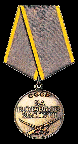 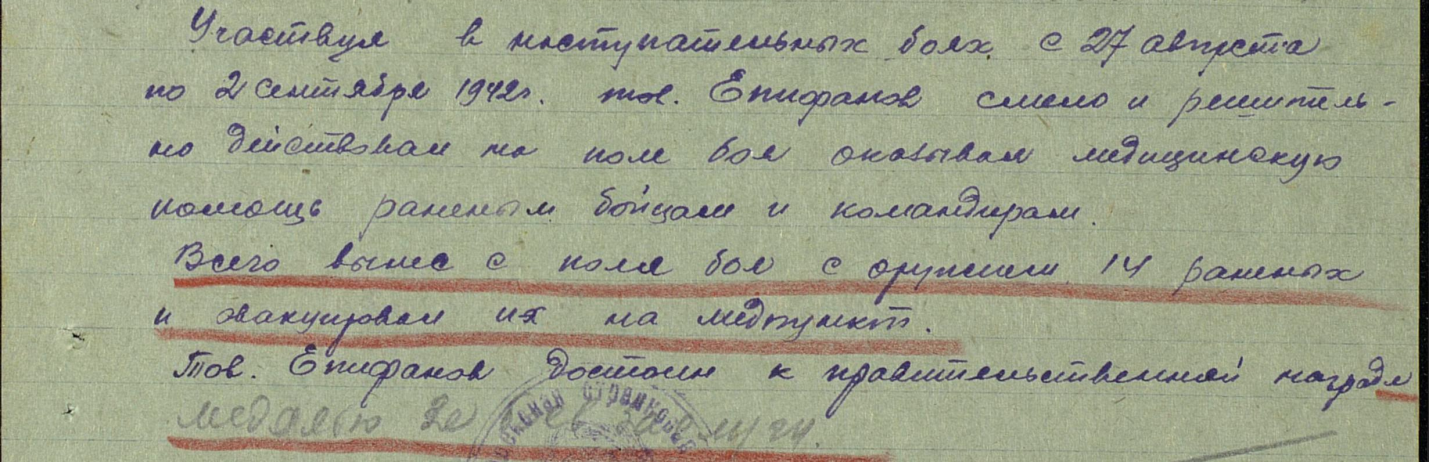 http://moypolk.ru/regions/arhangelskaya-oblasthttp://podvignaroda.mil.ru/?#id=10471597&tab=navDetailManAwardФронтовой Приказ№: 978/н от: 27.09.1942 Издан: ВС 8 Армии Волховского фронта / Архив: ЦАМОфонд: 33опись: 682524ед.хранения: 910№ записи: 10471558